Важнейшие достижения ИЯИ РАН в 2013 годуПодтверждено существование бозона Хиггса. В международном эксперименте на детекторном комплексе Компактный мюонный соленоид на Большом адронном коллайдере надёжно подтверждено существование бозона Хиггса – новой элементарной частицы, завершающей построение Стандартной модели элементарных частиц. ИЯИ РАН в международной коллаборации CMS, Н.В.КрасниковЛучшие ограничения на массу правого бозона и тяжёлого нейтрино.По результатам международного эксперимента на детекторном комплексе  Компактный мюонный соленоид на Большом адронном коллайдере при полной энергии 8 ТэВ, группа ИЯИ РАН в коллаборации с университетом г. Миннесота (США) получила лучшие на сегодняшний день ограничения на возможную массу правого W-бозона и тяжёлого майорановского нейтрино - новых частиц, существование которых предсказывается теоретическими моделями.ИЯИ РАН в международной коллаборации CMS, Н.В.КрасниковОбнаружено превращение мюонных нейтрино в электронные нейтрино В международном нейтринном эксперименте с длинной базой Т2К обнаружено превращение мюонных нейтрино в электронные нейтрино. Зарегистрировано 28 электронных нейтрино в чистом пучке мюонных нейтрино при ожидаемом фоне 4.6 событий в отсутствие осцилляций, т.е. вероятность  того, что случайная статистическая флуктуация может привести к такому эффекту,  меньше чем 10-12 . Результат Т2К является первым наблюдением эффекта появления   другого аромата  нейтрино, отличающегося  от аромата нейтрино в   начальном  пучке. Открытие нового типа осцилляций предоставляет  уникальные возможности для поиска нарушения комбинированной СР чётности в нейтринных осцилляциях. Распределение по энергии зарегистрированных событий и уровень фона  в отсутствие осцилляций показаны на рисунке 1. ИЯИ РАН в международной коллаборации Т2К, Ю.Г.Куденко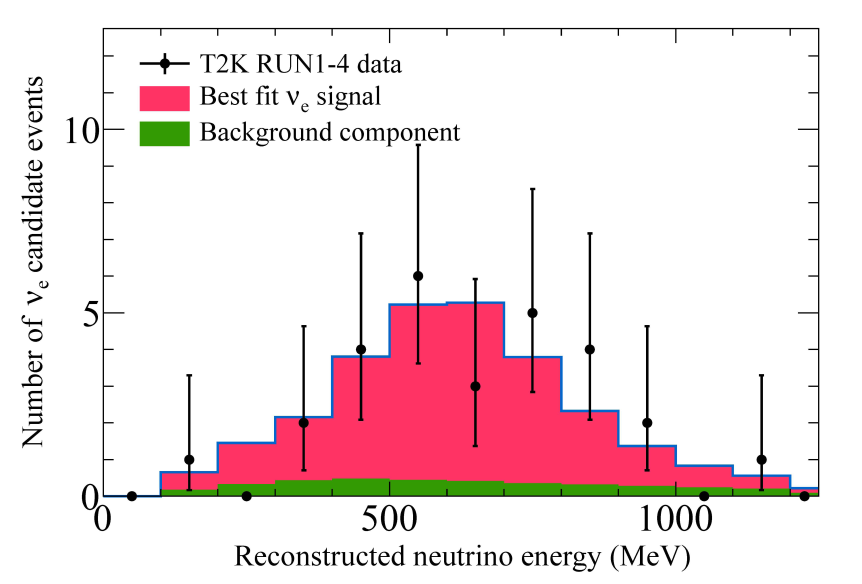 Рис.1. Распределение по энергии 28  зарегистрированных электронных нейтрино. Лучшее в мире ограничение на примесь тяжёлой («стерильной») компоненты к электронному нейтриноПолучено лучшее в мире ограничение на примесь тяжёлой («стерильной») компоненты к электронному нейтрино  в диапазоне масс от 2 до 100 электрон-вольт. Результат основан на обработке данных по измерению массы электронного антинейтрино в бета-распаде трития, собранных за пятилетний период на установке "Троицк--масс" ИЯИ РАН.Результат важен для актуальной задачи поиска нового тяжёлого нейтрино, существование которого предсказывается в некоторых теоретических моделях.ИЯИ РАН, В.С.ПантуевРис.1. Верхний предел примеси стерильной компоненты в зависимости от массы дополнительного тяжёлого состояния в различных экспериментах. 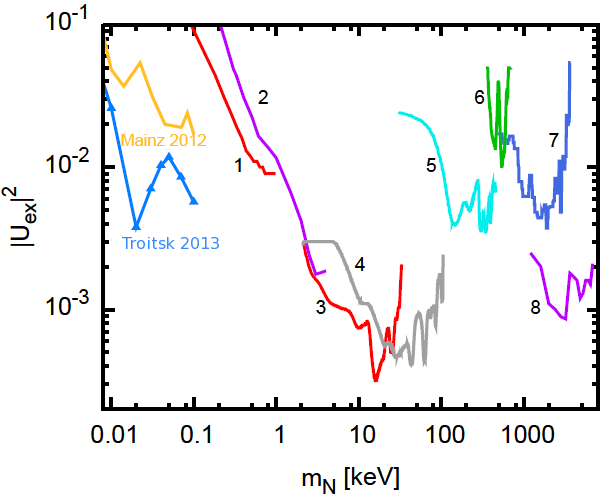 Лучший в мире предел для двойного безнейтринного  бета распада.В рамках международного эксперимента GERmanium Detector Array (GERDA) по поиску двойного безнейтринного  бета распада изотопа 76Ge сотрудниками ИЯИ РАН получена нижняя граница периода полураспада 2.1∙1025 лет на уровне достоверности 90%. Измерения проводились в период с ноября 2011 по май 2013 с полной экспозицией 21.6 кг*год. Достигнут рекордно низкий уровень фона за счёт отбора сигналов по форме импульса. Величина времени жизни изотопа по отношению к указанному распаду позволяет оценить массу нейтрино – одной из основных составляющих Стандартной модели элементарных частиц. ИЯИ РАН, И.Р.БарабановОграничение на массу фотона в межгалактическом масштабеИз анализа данных астрономических наблюдений квазара через гравитационную линзу получено новое ограничение сверху на массу фотона - менее 4.1*10-42 грамм на 95% уровне достоверности. Если бы фотон имел небольшую массу, то излучение на разных частотах по-разному отклонялось бы в гравитационном поле. Такой эффект не наблюдается, что и позволило ограничить массу фотона. Это - единственное в мире ограничение, относящееся к межгалактическим масштабам. Данное замечание важно, поскольку в ряде теоретических моделей масса фотона может быть разной в разных местах Вселенной.ИЯИ РАН, С.В.ТроицкийЭмиссия нейтронов ядрами индия в ультрапериферических взаимодействиях с ядрами  Al, Cu, Sn, Pb. 	Сотрудниками ИЯИ РАН в международной коллаборации ALICE на встречных пучках ускорителя LHC  CERN  впервые получены новые экспериментальные данные  по эмиссии  нейтронов ядрами индия с энергией 158 А ГэВ в ультрапериферических взаимодействиях с ядрами  Al, Cu, Sn и Pb. Полученные данные раскрывают электромагнитную природу процесса. Получено хорошее согласие экспериментальных данных с предсказаниями модели RELDIS , разработанной в ИЯИ РАН. Эти данные могут быть использованы на  LHC  для оценки светимости коллайдера и потерь в нём. Возможна экстраполяция данных на более высокие энергии. ИЯИ РАН в международной коллаборации,  А.Б.Курепин Рекордный коллапс кристалла, содержащего церийСотрудниками ИЯИ РАН экспериментально обнаружен рекордный коллапс элементарной кристаллической ячейки на основе церия. В валентно-нестабильном интерметаллиде CeNi происходит фазовый переход первого рода с уменьшением объёма на 21%. Работа выполнена методами дифракции нейтронов, дифракции и спектроскопии с использованием синхротронного излучения, техники высокого давления. Определена пространственная группа и структурный тип фазы высокого давления CeNi, что ранее не удавалось сделать научным группам из США, Франции, Германии, России. Выяснение физического механизма фазовых переходов в соединениях на основе церия — объёмного Кондо-коллапса — до сих пор является одной из главных задач в физике сильнокоррелированных электронных систем и одной из важнейших проблем физики конденсированного состояния. ИЯИ РАН, Е.С.Клементьев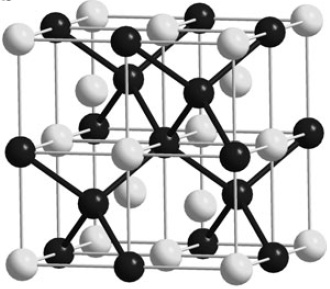 Кристаллическая структура фазы высокого давления CeNi, подрешетки атомов церия и никеля показаны разными цветами. Значение скачка объёма при Кондо-коллапсе в соединениях 4f элементов: Спиновая поляризуемость протонаВ эксперименте по комптоновскому рассеянию поляризованных фотонов на поляризованных протонах, проведённом коллаборацией A2 на ускорителе MAMI (Майнц, Германия) с участием российских учёных из ИЯИ РАН, впервые получена оценка величины спиновой поляризуемости протона – фундаментальной структурной константы, характеризующей отклик спина протона на изменяющееся электромагнитное поле. Этот результат (см.рис.1) открывает принципиальную возможность для прецизионного исследования спиновой структуры нуклонов в электромагнитных взаимодействиях. ИЯИ РАН в международной коллаборации, Г.М.Гуревич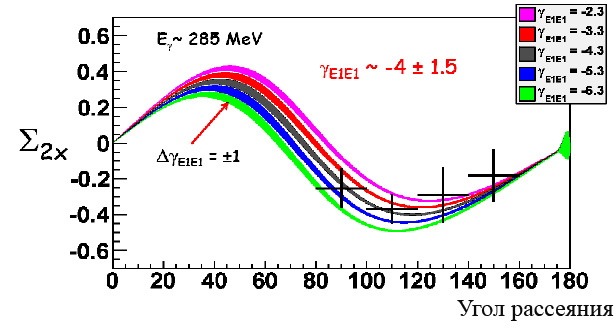 Рис. 1. Спиновая поляризуемость протона γE1E1, полученная из измерений асимметрии комптоновского рассеяния Σ2x. Точки – эксперимент, кривые – расчёт по дисперсионной модели.Ограничение на вероятность рассеяния реликтовых частиц тёмной материи на нуклонах  Из анализа данных по поиску нейтрино высоких энергий от аннигиляции тёмной материи в Солнце, за 30 лет наблюдений на Баксанском подземном сцинтилляционном телескопе, сотрудниками ИЯИ РАН получено лучшее в мире ограничение на вероятность рассеяния реликтовых частиц тёмной материи на нуклонах. ИЯИ РАН, О.В. СувороваОграничение на частоту нейтринных всплесков от гравитационных коллапсов звёзд в ГалактикеПо данным работы нейтринных телескопов ИЯИ РАН: АСД (Артёмовской научной станции, Украина) и российско-итальянской установки LVD (Гран Сассо, Италия) в течение 36 лет получено самое сильное экспериментальное ограничение на частоту нейтринных всплесков от гравитационных коллапсов звёзд в Галактике: менее 1 события за 15.6 года на 90% уровне достоверности. ИЯИ РАН в международной коллаборации, О.Г.РяжскаяНовые ограничения на переход мюонных нейтрино в стерильные нейтриноАнализ данных международных экспериментов OPERA и IKARUS, полученных с участием ИЯИ РАН, по поиску стерильных нейтрино позволил поставить новые ограничения на параметры осцилляций мюонных нейтрино в стерильные нейтрино. ИЯИ РАН в международной коллаборации, В.А.Матвеев, О.Г.Ряжская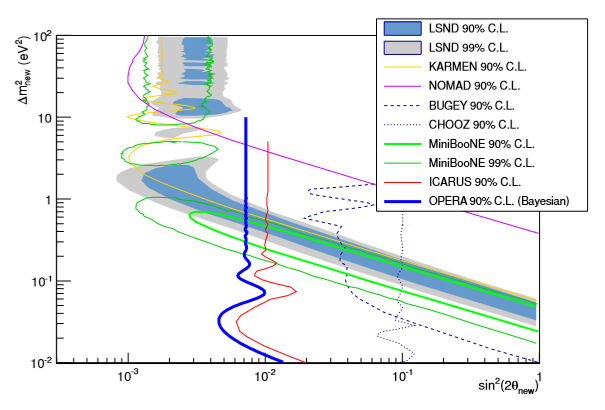 Рис. Диаграмма исключений для параметров нестандартных νμ → νe осцилляций, полученная с использованием метода Байеса.элемент или соединение относительное изменение объема, % кристаллические структуры фаз Ce 15 из ГЦК в ГЦК Ce1-x(Th,La)x 10-12 из ГЦК в ГЦК Sm(Y)S 13 из кубической в кубическую YbInCu4 0.5 из кубической в кубическую CeNi 21 из орторомбической в кубическую 